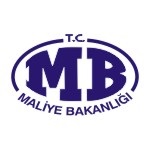 ŞIRNAK DEFTERDARLIĞI MİLLİ EMLAK MÜDÜRLÜĞÜİŞLEM YÖNERGESİ BİRİNCİ BÖLÜMAmaç ve Kapsam, DayanakAmaç ve KapsamMadde 1-1-Bu Yönerge, ŞIRNAK Defterdarlığı Milli Emlak Müdürlüğünün iş ve işlemlerinin yürütülmesinde izlenecek yol ve yöntemleri düzenlemektir.DayanakMadde 2-1- Bu Yönerge,Maliye Bakanlığı Kamu İç Kontrol Standartlarına Uyum Eylem Planında yer alan “KFS 8.1 İdareler, faaliyetleri ile mali karar ve işlemleri hakkında yazılı prosedürler belirlemelidir.” şartı, “K.F.S 8.1.2 Defterdarlıkların önemli faaliyetleri ile mali karar ve işlemlerini kapsayan yazılı prosedürler belirlenmesi” eylemi çerçevesinde, Defterdarlık Makamının 28/11/2014 tarihli onayı doğrultusunda hazırlanmıştır.İKİNCİ BÖLÜMTaşınmaz İşlemleri	Ecrimisil İşlemleri Süreci	Madde 3- Taşınmazın mahallinde bilirkişi ile birlikte tespit tutanağı düzenlenirDüzenlenen tespit tutanağı MEOP II sisteminde taşınmaz dosyasına kaydedilirTespit tutanağında belirlenen işgal süresi için, oluşturulan Kıymet Takdir Komisyonunca kıymet takdiri yapılarak, ecrimisil bedeli tahakkuk ettirilir ve komisyonca imzalanırTahakkuk ettirilen ecrimisl bedeli MEOP II sistemine girilir ve sistemden Ecrimisil İhbarnamesi düzenlenirDüzenlenen Ecrimisil İhbarnamesi Milli Emlak Müdürü tarafından imzalandıktan sonra ilgilisine gönderilmek üzere postaya verilirİlgili kişi tarafından tebellüğ edilen ecrimisil ihbarnamesine itiraz edildiği takdirde, itirazın gerekçesine göre taşınmazın mahallinde yeniden tespit yapılır ve tutanak düzenlenirİtirazın değerlendirilmesi yapılır ve olumlu yada olumsuz düzeltme kararı Kıymet Takdir Komisyonuna sunulur ve düzeltme kararı Komisyonca imzalanırDüzenlenen Ecrimisil Düzeltme İhbarnamesi Milli Emlak Müdürü tarafından imzalandıktan sonra ilgilisine gönderilmek üzere postaya verilirTebliğ tarihinden itibaren 60 günlük süre içerisinde ilgilisi tarafından yatırılmak istenen ecrimisil bedeli için MİF düzenlenerek tahsilat için Muhasebe Müdürlüğüne gönderilirMuhasebe Müdürlüğü veznesince tahsil edilen ecrimisil bedeli için düzenlenen vezne alındısı ile MEOP II sistemine tahsilat kaydı yapılırSüresi içinde ödenmeyen ecrimisil bedelleri ilgili mevzuatı gereğince tahsil edilmesinin sağlanması için Vergi Dairesi Müdürlüğüne gönderilirİrtifak Hakkı Tesisi İşlemleri Süreci	Madde 4- İrtifak Hakkı Tesisi talep dilekçesi veya yazısı MEOP II sistemine kaydedilirİrtifak Hakkı Tesisi talebinin ilgili Hazine taşınmazı dosyası ve MEOP II sistemi üzerinden incelenerek değerlendirmeye alınırDeğerlendirme aşamasında gerekli bilgi ve belgelerin eksik olması halinde ilgili Kaymakamlıktan (Malmüdürlüğü) veyagerçek yada tüzel kişilerden bilgi ve belge isteme yazısı hazırlanarak imzaya sunulurKurum amiri tarafından imzalanan bilgi-belge isteme yazısı ilgililerine gönderilmek üzere postaya verilirGerekli bilgi ve belgelerin temin edilmesinden sonra, Hazine Taşınmazlarının İdaresi Hakkında Yönetmelik ve 324 sıra sayılı Milli Emlak Genel Tebliği hükümleri uyarınca ilgili gerçek ve tüzel kişilerin İrtifak Hakkı Tesisi talepleri değerlendirilir324 Sayılı Milli Emlak Genel Tebliği ve Hazine Taşınmazlarının İdaresi Hakkındaki Yönetmelik hükümlerine aykırı İrtifak Hakkı Tesisi talepleriiçin  talebin reddedilmesine ilişkin yazı hazırlanarak, imzaya sunulurKurum amiri tarafından imzalanan talep red yazısı ilgililerine gönderilmek üzere postaya verilirİrtifak Hakkı Tesisi talebinin uygun görülmesi halinde Kaymakamlıktan  (Malmüdürlüğü) veyailgili gerçek ve tüzel kişilerden gelen bilgi ve belgelerin tam, hatasız ve mevzuata uygun olup olmadığının kontrol edilerek, İrtifak Hakkı Tesisi için Ön İzin Makam Onayı hazırlanarak imzaya sunulurBakanlık/ Defterdarlık Makamı tarafından İrtifak Hakkı Tesisi Ön İzin Makam Onayı yazısının imzalanmasını müteakip, İrtifak Hakkı Tesisi Ön İzin Talimat Yazısı hazırlanarak imzaya sunulurKurum amiri tarafından imzalanan İrtifak Hakkı Tesisi Ön İzin Talimat Yazısı  ilgililerine gönderilmek üzere postaya verilir, ihaleye davet edilirİhale sonucunun İta Amirince onaylanmasını müteakip, ihale sonucu ve sözleşmeye davet yazısı hazırlanarak imzaya sunulurKurum amiri tarafından imzalanan ihale sonucu ve sözleşmeye davet yazısı  ilgililerine gönderilmek üzere postaya verilirSözleşmenin imzalanmasından sonra yer teslimi yapılırBakanlığımız tarafından İrtifak Hakkı Tesisi için ön izin verilen gerçek / tüzel kişilerce ön izin süresi içerisinde ek süre talebinde bulunulması halinde verilen ek süre içinde yükümlülüklerini yerine getirmemeleri halinde, 324 sıra sayılı Milli Emlak Genel Tebliği hükümleri uyarınca Maliye Bakanlığınca (Milli Emlak Genel Müdürlüğü) ve Valilikçe (Defterdarlık)  ön izin iptal edilir	Kiralama İşlemleri Süreci	Madde 5- Kiralama talep dilekçesi veya yazısı MEOP II sistemine kaydedilirKiralama talebi ilgili Hazine taşınmazı dosyası ve MEOP II sistemi üzerinden incelenerek değerlendirmeye alınırDeğerlendirme aşamasında gerekli bilgi ve belgelerin eksik olması halinde ilgili Kaymakamlıktan (Malmüdürlüğü) veyagerçek yada tüzel kişilerden bilgi ve belge isteme yazısı hazırlanarak imzaya sunulurKurum amiri tarafından imzalanan bilgi-belge isteme yazısı ilgililerine gönderilmek üzere postaya verilirGerekli bilgi ve belgelerin temin edilmesinden sonra, Hazine Taşınmazlarının İdaresi Hakkında Yönetmelik ve 300 sıra sayılı Milli Emlak Genel Tebliği hükümleri uyarınca ilgili gerçek ve tüzel kişilerin kiralama talepleri değerlendirilir300 Sayılı Milli Emlak Genel Tebliği ve Hazine Taşınmazlarının İdaresi Hakkındaki Yönetmelik hükümlerine aykırı kiralama talepleriiçin talebin reddedilmesine ilişkin yazı hazırlanarak, imzaya sunulurKurum amiri tarafından imzalanan talep red yazısı ilgililerine gönderilmek üzere postaya verilirKiralama talebinin uygun görülmesi halinde Kaymakamlıktan  (Malmüdürlüğü) veyailgili gerçek ve tüzel kişilerden gelen bilgi ve belgelerin tam, hatasız ve mevzuata uygun olup olmadığı kontrol edilerek, kiralama işlemi için Makam Onayı hazırlanarak imzaya sunulurBakanlık/ Defterdarlık Makamı tarafından Kiralama Makam Onayı yazısının imzalanmasını müteakip, Kiralama Talimat Yazısı hazırlanarak imzaya sunulurKurum amiri tarafından imzalanan Kiralama Talimat Yazısı ilgililerine gönderilmek üzere postaya verilir, ihaleye davet edilirİhale sonucunun İta Amirince onaylanmasını müteakip, ihale sonucu ve sözleşmeye davet yazısı hazırlanarak imzaya sunulurKurum amiri tarafından imzalanan ihale sonucu ve sözleşmeye davet yazısı  ilgililerine gönderilmek üzere postaya verilirSözleşmenin imzalanmasından sonra yer teslimi yapılırBakanlığımız tarafından Kiralanmasına izin verilmesine rağmen kiralama talep edenler tarafından yükümlülükleri yerine getirilmediği takdirde, 300 sıra sayılı Milli Emlak Genel Tebliği ve Hazine Taşınmazlarının İdaresi Hakkındaki Yönetmelikhükümleri uyarınca Valiliklerce (Defterdarlıklar) veya Kaymakamlıklarca (Malmüdürlükleri) kiralama işlemi iptal edilerek,Maliye Bakanlığına (Milli Emlak Genel Müdürlüğü) ve ilgili dilekçe sahibine  bilgi verilir.	Satış İşlemleri Süreci	Madde 6-Satış talep dilekçesi veya yazısı MEOP II sistemine kaydedilirSatış talebi ilgili Hazine taşınmazı dosyası ve MEOP II sistemi üzerinden incelenerek değerlendirmeye alınırDeğerlendirme aşamasında gerekli bilgi ve belgelerin eksik olması halinde ilgili Kaymakamlıktan (Malmüdürlüğü) veyagerçek yada tüzel kişilerden bilgi ve belge isteme yazısı hazırlanarak imzaya sunulurKurum amiri tarafından imzalanan bilgi-belge isteme yazısı ilgililerine gönderilmek üzere postaya verilirGerekli bilgi ve belgelerin temin edilmesinden sonra, Hazine Taşınmazlarının İdaresi Hakkında Yönetmelik ve 313 sıra sayılı Milli Emlak Genel Tebliği hükümleri uyarınca ilgili gerçek ve tüzel kişilerin satın alma talepleri değerlendirilir313 Sayılı Milli Emlak Genel Tebliği ve Hazine Taşınmazlarının İdaresi Hakkındaki Yönetmelik hükümlerine aykırı satın alma talepleriiçin talebin reddedilmesine ilişkin yazı hazırlanarak, imzaya sunulurKurum amiri tarafından imzalanan talep red yazısı ilgililerine gönderilmek üzere postaya verilirSatın alma talebinin uygun görülmesi halinde Kaymakamlıktan  (Malmüdürlüğü) veyailgili gerçek ve tüzel kişilerden gelen bilgi ve belgelerin tam, hatasız ve mevzuata uygun olup olmadığı kontrol edilerek, satış işlemi için Makam Onayı hazırlanarak imzaya sunulurBakanlık/ Defterdarlık Makamı tarafından Satış Makam Onayı yazısının imzalanmasını müteakip, Satış Talimat Yazısı hazırlanarak imzaya sunulurKurum amiri tarafından imzalanan Satış Talimat Yazısı ilgililerine gönderilmek üzere postaya verilir, ihaleye davet edilirİhale sonucunun İta Amirince onaylanmasını müteakip, ihale sonucu ve sözleşmeye davet yazısı hazırlanarak imzaya sunulurKurum amiri tarafından imzalanan ihale sonucu ve sözleşmeye davet yazısı  ilgililerine gönderilmek üzere postaya verilirSözleşmenin imzalanmasından sonra taşınmazın alıcısı adına tescil edilmesi için Tapu Müdürlüğüne ferağ yazısı yazılırTahsis İşlemleriSüreci	Madde 7- Tahsis talep dilekçesi veya yazısı MEOP II sistemine kaydedilirTahsis talebi ilgili Hazine taşınmazı dosyası ve MEOP II sistemi üzerinden incelenerek değerlendirmeye alınırDeğerlendirme aşamasında gerekli bilgi ve belgelerin eksik olması halinde ilgili Kaymakamlıktan (Malmüdürlüğü) veya gerçek yada tüzel kişilerden bilgi ve belge isteme yazısı hazırlanarak imzaya sunulurKurum amiri tarafından imzalanan bilgi-belge isteme yazısı ilgililerine gönderilmek üzere postaya verilirGerekli bilgi ve belgelerin temin edilmesinden sonra, Kamu İdarelerine Ait Taşınmazların Tahsisi ve Devri Hakkında Yönetmelik, Hazine Taşınmazlarının İdaresi Hakkında Yönetmelik ve 315 sıra sayılı Milli Emlak Genel Tebliği hükümleri uyarınca ilgili gerçek ve tüzel kişilerin tahsis talepleri değerlendirilirKamu İdarelerine Ait Taşınmazların Tahsisi ve Devri Hakkında Yönetmelik hükümlerine aykırı tahsis talepleri için talebin reddedilmesine ilişkin yazı hazırlanarak, imzaya sunulurKurum amiri tarafından imzalanan talep red yazısı ilgililerine gönderilmek üzere postaya verilirTahsis talebinin uygun görülmesi halinde Kaymakamlıktan  (Malmüdürlüğü) veya ilgili gerçek ve tüzel kişilerden gelen bilgi ve belgelerin tam, hatasız ve mevzuata uygun olup olmadığı kontrol edilerek, tahsis işlemi için Makam Onayı hazırlanarak imzaya sunulurBakanlık/ Defterdarlık Makamı tarafından Tahsis Makam Onayı yazısının imzalanmasını müteakip, Tahsis Talimat Yazısı hazırlanarak imzaya sunulurKurum amiri tarafından imzalanan Tahsis Talimat Yazısı ilgililerine gönderilmek üzere postaya verilirYer teslimi yapılırÜÇÜNCÜ BÖLÜMYürürlükYürürlükMadde8-1-Bu Yönerge onay tarihinden itibaren yürürlüğe girer.YürütmeMadde 9-1-Bu Yönerge hükümlerini ŞIRNAK Defterdarlığı Milli Emlak Müdürlüğü yürütür.